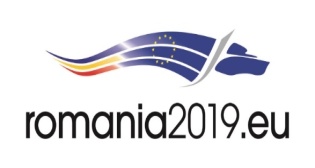 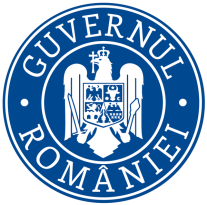 Ministerul MediuluiAgenţia Naţională pentru Protecţia MediuluiDE STATDecizia etapei de încadrare -proiect    Ca urmare a solicitării de emitere a acordului de mediu adresate SC AMIPROD WOOD SRL prin Ioan Amihaesei, cu sediul în județul Neamț, comuna Vânători-Neamț, înregistrată la APM Neamț cu nr. 3415 din 08.04.2019, în baza Legii nr. 292 din 3 decembrie 2018 privind evaluarea impactului anumitor proiecte publice şi private asupra mediului şi a <LLNK 12007    57182 3?1   0 46>Ordonanţei de urgenţă a Guvernului nr. 57/2007 privind regimul ariilor naturale protejate, conservarea habitatelor naturale, a florei şi faunei sălbatice, aprobată cu modificări şi completări prin <LLNK 12011    49 10 201   0 17>Legea nr. 49/2011, cu modificările şi completările ulterioare,APM Neamț decide,ca urmare a consultărilor desfăşurate în cadrul şedinţei  Comisiei de analiză tehnică  din data de 06.06.2019, pentru proiectul ,,construire spații comerciale, depozitare și servicii,, propus a fi amplasat în județul Neamț, oraș Târgu Neamț, cod 615200, strada Castanilor, nr. FN.    - continuarea procedurii privind emiterea aprobării de dezvoltare.    Justificarea prezentei decizii:    I. Motivele pe baza cărora s-a stabilit necesitatea neefectuării evaluării impactului asupra mediului sunt următoarele:    a) proiectul se încadrează în prevederile Legii nr. 292 din 3 decembrie 2018 privind evaluarea impactului anumitor proiecte publice şi private asupra mediului, anexa nr. 2, la pct. 10. Proiecte de infrastructură: b) proiecte de dezvoltare urbană, inclusiv construcţia centrelor comerciale şi a parcărilor auto publice;-cererea de solicitate a acordului de mediu a fost făcută cunoscută publicului interesat prin publicare în ziarul "Realitatea" din 10 mai 2019, afișare la sediul Primăriei Târgu Neamț - data 10.05.2019, postare pe site-ul APM Neamț- data 09.05.2019; - Decizia luată în cadrul ședinței Comisiei de analiză tehnică- 06.06.2019, privind etapa de încadrare, a fost  adusă la cunoștința publicului prin postare pe site-ul APM Neamț la data de 07.06.2019,  și prin grija titularului de proiect anunțul privind decizia a luată a fost publicată în ziarul Realitatea 07.06.2019, și afișat la sediul Primăriei Târgu Neamț în data 06.06.2019  -nu s-au înregistrat cereri de studiere a documentației depuse la APM Neamț și nici nu s-au înregistrat comentarii/obiecțiuni/contestații pe parcursul derulării procedurii, legat de implementarea proiectului. 1. Caracteristicile proiectului:a) dimensiunea şi concepţia întregului proiect:Investiția propusă reprezintă construirea unui centru comercial de tip supermarket, pentru vânzare en-detail de produse alimentare și nealimentare, după proiect tip, Kaufland, în cadrul căruia sunt delimitate diferitele zone funcționale:Parter:- hipermarket produse alimentare și nealimentare – sală de vânzare, depozit, alee mall, spații de închiriat, spații sociale pentru clienți, spații pentru personal, zonă frigorifică și de congelare, etc.- zonă de aprovizionare- parcare clienți.Etaj 1 (parțial):- spații administrative și sociale pentru personal- spații tehnice.Indicii investițiilor propuse a fi realizate pe terenul cu suprafața de 20368,10 mp:•	Suprafață teren:							20368,10mp•	Arie construită magazin:						  5470,50 mp•	Arie construită intrare clienți acoperită de etaj               	    157,60 mp•	Arie construită copertină intrare principală                      	      39,20 mp•	Arie construită Post Trafo                                                         16,00 mp•	Imbiss					                                     32,50 mp•	Arie construită etaj – zona birouri                             	     289,50 mp•	Arie construită etaj – zona tehnică                                   	     103,50 mp•	Arie construită:							5715,80 mp•	Arie construită desfășurată:					5951,20 mp	•	Circulații carosabile clienți:					8023,00 mp•	Circulații pietonale:                          				  929,00 mp•	Borduri, ziduri de sprijin, trepte exterioare                    	  194,60 mp•	Circulație carosabila andocare:				           1690,00 mp•	Suprafață spații verzi:						4061,00 mp•	Înălțimea maximă atic:						+ 12,75 m•	Regim de înălțime					PARTER + ETAJ PARȚIAL•	P. O. T. =  							   28,10 %•	C. U. T. =                              				0,3 mp ADC/mp terenSemnalistica publicitară                                                                                    a) pe fațadele clădirii vor fi amplasate două panouri (instalații reclame) iluminate LED, unul pe fațada principală cu dimensiunea casetei de 4,00 x 4,00m și unul pe fațada laterală stânga, cu logoul „Kaufland", cu o suprafață totală de expunere de 32,00 mp.	b) pe fațadele clădirii vor fi montate șapte panouri publicitare iluminate LED  cu dimensiunea de expunere de 5,00 x 3,50m: suprafața totală de expunere de 122,50 mp.c) accesul în incintă din strada Lalelelor va fi precedat de o reclamă luminoasă tip steag cu înălțimea de 8,00m care va susține o casetă luminoasă cu față dublă cu suprafață de afișaj de 2,50m x 2,50m; - suprafața totală de expunere de 6,25 mp;   d) în vecinătatea străzii Castanilor, în colțul sudic al amplasamentului, se va amplasa o reclamă tip pilon cu înălțimea de 16,00m și formă de prismă triunghiulară cu înălțimea suprafețelor de afișaj de 4,00m și lățimea de 4,00m - suprafața de expunere este de  3 x 4,00 x 4,00m: 48,00 mp.Suprafața totală de expunere semnale / afișe publicitare 208,75mp.Suprafața parcărilor destinate clienților în incinta lotului: 8023,00 mpSuprafața circulații auto aprovizionare: 1690,00 mpTotal: 9713,00 mp – în interiorul limitei de proprietateLocuri de parcare - 262 locuri de parcare pentru clienți din care: 11 locuri de parcare pentru persoane cu dizabilități (4%) si 8 locuri de parcare pentru părinți si copii (3%).Teren amenajat cu gazon / arbuști / arbori: 4061,00 mp (20%).Alimentarea cu apă: din reteaua orășeneasca.Evacuarea apelor uzate: bbCanalizarea menajerasitehnologicase vor racordalastatiadepreepurare. Apele preepurate NTPA 002 vor ficolectate sideversate inreteauaorasenesc aflatalalimitaproprietatiiAsigurarea agentuluitermic: dinsursepropriiAsigurarea energiei electrice:de la reteaua nationala de energie electrica printr-un post de transformare de 250 KVAAsigurarea utilitîților se va face prin racordarea la rețelele existente în zonă.Asigurarea energiei electrice: de la reteaua natională de energie electrică printr-un post de transformare de 250 KVA;Alimentarea amplasamentului cu apă potabilă (respectiv branşamentul de apă) va fi realizată de către compania care furnizează apă în orașul Târgu Neamt;Reţeaua exterioară de canalizare a fost realizată în sistem separativ în interiorul incintei, existând o retea pentru preluarea apelor menajere, o retea pentru preluarea apelor pluviale de pe acoperis și o rețea de canalizare a apelor pluviale colectate de pe platforme.Evacuarea apelor uzate cu caracter menajer se va realiza în canalizarea menajera a orașului.b) cumularea cu alte proiecte existente şi/sau aprobate: nu este cazul.c) utilizarea resurselor naturale, în special a solului, a terenurilor, a apei şi a biodiversităţii: -conform CU nr. 75/18.03.2019  eliberat de Primăria Târgu Neamț, terenul (suprafața de 42560 mp) este situat în intravilanul orașului Tîrgu Neamț, folosință actualî curți-construcții, zonă industrială cu funcțiuni complexe. Prin HCL al orașului Târgu Neamț nr. 143/10.05.2019 a fost aprobat PUZ -Schimbare destinație urbanistică teren în zonă pentru spații comerciale, depozitare și servicii în orașul Târgu-Neamț.P. O. T. =  					              	28,10 %C. U. T. =                              				0,3 mp ADC/mp terenArie construită:						5715,80 mp-materiale de construcţii ( nisip, agregate naturale-sortate/nesortate, după caz);-apa va fi folosită la diferite operațiuni (curătarea suprafetelor, udarea suprafetelor s.a.)   d) cantitatea şi tipurile de deşeuri generate/gestionate:    - în perioada de realizare a lucrărilor de construcții și montaj: - deșeuri din activitatea de construire -în principal deșeuri din construcții -cod 17 xx xx și deșeuri municipale -cod 20 03 01-deşeurile rezultate în perioada lucrărilor de execuţie: stocare temporară selectivă în recipiente adecvate ce au special această destinație, fară a se depăși capacitatea de stocare; deșeurile vor fi predate către un operator autorizat să presteze servicii de salubrizare sau de preluare/ transport/ eliminare/ valorificare deşeuri reciclabile. -în situația unor scurgeri accidentale de combustibili sau uleiuri de la utilajele utilizate în construcții sau de la mijloacele de transport se va interveni imediat cu material absorbant, ulterior se va curăța zona și deșeul astfel rezultat, deșeu cu conținut de substanțe periculoase, va fi stocat separat într-un recipient adecvat și va fi predat către un operator autorizat să gestioneze această categorie de deșeu.În situația aparției altor deșeuri decât cele de mai sus, neidentificate inițial, prin grija titularului, constructorul are obligația încadrării corecte, sub aspectul codului de deșeu, și gestionării corespunzătoare până la predarea lor unor egenți economici autorizați să execute activități de colectare/ transport în vederea eliminării/ valorificării deșeurilor și resturilor.Principalele categorii de deseuri generate in timpul exploatării proiectului:20 01 xx fracţiuni colectate separat 20 02 01 deşeuri biodegradabile20 02 03 alte deşeuri nebiodegradabile20 03 xx alte deşeuri municipale	15 xx xx  deşeuri de ambalaje Deșeurile se vor colecta selectiv, corespunzător codurilor de deşeuri precizate în anexa nr. 2 la HG 856/2002 privind evidența gestiunii deșeurilor și pentru aprobarea listei cuprinzând deșeurile, inclusiv deșeurile periculoase. Vor fi predate, pe bază de contract, la operatori autorizați pentru colectare/transport/valorificare/eliminare deșeuri periculoase/nepericuloase.e) poluarea şi alte efecte negative: - în perioada executării lucrărilor vor fi generate emisii rezultate din surse mobile: poluanți specifici rezultaţi din arderea gazelor de eşapament provenite de la autovehiculele utilizate pentru transport materiale de construcții și deșeuri, pulberi -particule de praf antrenate de vânt pe perioada desfășurării operațiunilor de amenajare/pregătire a terenului;- surse de poluare fonică în perioada realizării lucrărilor: vehiculele şi utilajele generatoare de zgomote implicate în realizarea proiectului de investiții;- surse de emisii poluante după punerea în funcțiune a proiectului: gaze de eșapament provenite de la traficul auto;- surse de poluare fonică după punerea în funcțiune a proiectului – traficul auto;În vederea limitării acestora și a reducerii impactului asupra mediului pe perioada de execuție a proiectului, vor fi respectate ,,Condițiile de realizare a proiectuluiˮ, impuse prin prezentul act administrativ;  f) riscurile de accidente majore şi/sau dezastre relevante pentru proiectul în cauză, inclusiv cele cauzate de schimbările climatice, conform informaţiilor ştiinţifice:       -întrucât lucrările se desfășoară în zone publice, se va avea în vedere o organizare de șantier corespunzatoare și adecvată care să asigure evitarea oricăror posibile accidente (fără a se limita la acestea: îngrădirea și semnalizarea zonelor de lucru, nu se vor lăsă la sfârșitul zilei de lucru porțiuni de lucrări începute și neterminate care ar putea genera accidente, etc.); este obligatorie respectarea legislației în vigoare în domeniul protecției muncii;            g) riscurile pentru sănătatea umană - de exemplu, din cauza contaminării apei sau a poluării atmosferice: nu sunt identificate astfel de riscuri în condițiile respectării prevederilor legisației în vigoare și a condițiilor impuse prin avizele obținute;2. Amplasarea proiectului    a) utilizarea actuală şi aprobată a terenurilor: Prin HCL al orașului Târgu Neamț nr. 143/10.05.2019 a fost aprobat PUZ -Schimbare destinație urbanistică teren în zonă pentru spații comerciale, depozitare și servicii în orașul Târgu-Neamț.    b) bogăţia, disponibilitatea, calitatea şi capacitatea de regenerare relative ale resurselor naturale, inclusiv solul, terenurile, apa şi biodiversitatea, din zonă şi din subteranul acesteia: nu se aplică proiectului;    c) capacitatea de absorbţie a mediului natural, acordându-se o atenţie specială următoarelor zone:    1. zone umede, zone riverane, guri ale râurilor: nu se aplică proiectului;    2. zone costiere şi mediul marin: nu se aplică proiectului;    3. zonele montane şi forestiere: nu se aplică proiectului;	4. arii naturale protejate de interes naţional, comunitar, internaţional: nu se aplică proiectului;    5. zone clasificate sau protejate conform legislaţiei în vigoare: situri Natura 2000 desemnate în conformitate cu legislaţia privind regimul ariilor naturale protejate, conservarea habitatelor naturale, a florei şi faunei sălbatice; zonele prevăzute de legislaţia privind aprobarea Planului de amenajare a teritoriului naţional - Secţiunea a III-a - zone protejate, zonele de protecţie instituite conform prevederilor legislaţiei din domeniul apelor, precum şi a celei privind caracterul şi mărimea zonelor de protecţie sanitară şi hidrogeologică: nu se aplică proiectului;    6. zonele în care au existat deja cazuri de nerespectare a standardelor de calitate a mediului prevăzute de legislaţia naţională şi la nivelul Uniunii Europene şi relevante pentru proiect sau în care se consideră că există astfel de cazuri: nu se aplică proiectului;    7. zonele cu o densitate mare a populaţiei: nu este cazul;     8. peisaje şi situri importante din punct de vedere istoric, cultural sau arheologic: nu este cazul;    3. Tipurile şi caracteristicile impactului potenţial        3. Tipurile şi caracteristicile impactului potenţial    a) importanţa şi extinderea spaţială a impactului - de exemplu, zona geografică şi dimensiunea populaţiei care poate fi afectată: nici pe perioada executării lucrărilor propuse prin proiectul de investiţii și nici pe perioada de exploatare a acestuia nu a fost identificat un posibil impact semnificativ asupra mediului; în codițiile respectării condițiilor impuse prin avizele eliberate și  a legislației în vigoare,  nu există riscul extinderii impactului în afara zonei de amplasare a lucrărilor propuse.    b) natura impactului: zgomot și eventuale pulberi rezultate în urma operațiunilor executate în cadrul lucrărilor de construire;     c) natura transfrontalieră a impactului: nu se aplică proiectului;    d) intensitatea şi complexitatea impactului: impact redus pe perioada efectuării unor anumite lucrări generatoare de zgomot și/sau pulberi, limitat în mare parte la zona în care se vor realiza lucrările propuse;    e) probabilitatea impactului: prin respectarea condițiilor impuse prin avizele obținute și prin respectarea legislației în domeniul protecției mediului în vigoare,  se reduce la minim probabilitatea apariției unui impact negativ asupra mediului.    f) debutul, durata, frecvenţa şi reversibilitatea preconizate ale impactului: impactul se va declanșa odata cu începerea lucrărilor de construire iar intensitatea sa va fi variabilă în funcție de operațiunile executate: Durata de execuție a obiectivului de investiție: 12 luni. În perioada de execuție, în cazul apariției unor eventuale poluări accidentale ce pot avea un potențial nivel scăzut, impactul negativ se va manifesta pe o perioada scurtă de timp, antreprenorul/constructorul având obligația de a interveni imediat pentru a înlătura sursa de poluare și preveni extinderea acesteia.    g) cumularea impactului cu impactul altor proiecte existente şi/sau aprobate: nu este cazul.    h) posibilitatea de reducere efectivă a impactului: se vor respecta măsurile propuse prin proiect, condițiile stabilite prin prezenta decizie a etapei de încadrare, precum și condițiile stabilite prin avizele/acordurile solicitate prin CU.    II. Motivele pe baza cărora s-a stabilit necesitatea neefectuării evaluării adecvate sunt următoarele: proiectul propus nu intră sub incidenţa art. 28 din Ordonanţa de urgenţă a Guvernului nr. 57/2007 privind regimul ariilor naturale protejate, conservarea habitatelor naturale, a florei şi faunei sălbatice, aprobată cu modificări şi completări prin Legea nr. 49/2011, cu modificările şi completările ulterioare.    III. Motivele pe baza cărora s-a stabilit necesitatea neefectuării evaluării impactului asupra corpurilor de apă: -conform p.d.v. SGA Neamț, înregistrat la APM Neamț la nr. 4562/13.05.2019,  având în vedere că alimentarea cu apă a obiectivului se va face din rețeaua publică existentă în zonă și apele uzate se vor descărca în rețeaua publicî de canalizare, ,,emiterea unui act de reglementare din punct de vedere al gospodăririi apelor nu este necesară,,.   Condițiile de realizare a proiectului:  a) Obţinerea tuturor avizelor şi acordurilor înscrise în Certificatul de urbanism 75/18.03.2019  eliberat de Primăria Târgu Neamț, respectarea tuturor prevederilor şi cerinţelor specificate de acestea, precum și a legislației în domeniu.        b) Respectarea  documentaţiei tehnice depuse, a condiţiilor şi prevederilor proiectului de execuţie.d) Condiţii aferente lucrărilor de construire şi specifice organizării de şantier:  Protecţia calităţii aerului: utilajele utilizate pentru lucrările de construcţii vor avea verificările periodice efectuate „la zi”; se interzice exploatarea sau punerea lor în exploatare dacă sunt evidente abateri de la funcţionarea normală, din punct de vedere al noxelor din gazele de eşapament;-Este interzis focul deschis pe șantier, în aer liber.  -În cazul deşeurilor provenite din lucrări de construcţii prin a căror manipulare se degajă praf, operatorul economic care efectuează transportul trebuie să ia toate măsurile necesare pentru acoperire și umectare, astfel încât să fie evitată împrăștierea de pulberi în atmosferă.-La toate activitățile generatoare de praf se umezesc suprafeţele de lucru, în special în perioadele cu temperaturi ridicate și umiditate redusă. Activitățile care generează mult praf vor fi sistate în perioadele cu vânt puternic.- Se vor ridica  bariere eficiente (bariere de protecţie cu plasă densă, care izolează particulele de praf generate) în jurul activităţilor generatoare de praf sau împrejurul şantierului, cu o înălțime corespunzătoare.Protecţia calităţii solului/apelor subterane şi Gospodărirea deşeurilor:- În timpul lucrărilor se va asigura  curăţenia în zona de şantier. Circulația  maşinilor cu materiale şi cu deşeuri rezultate din activitatea şantierului se va face în condiţii de curăţenie a acestora pentru a nu afecta starea drumurilor publice. Autocamioanele ce vor transporta deşeuri din şantier vor avea platforma de transport acoperită cu o prelată de protecţie. -Depozitarea materialelor de construcţie, se va face doar în cadrul organizării de şantier în condiţii adecvate de dotare şi care să împiedice afectarea factorilor de mediu. Se interzice depozitarea oricăror materiale sau deşeuri în afara organizării de şantier.- Deşeurile rezultate în etapa de construire vor fi strânse în containere separate pentru fiecare categorie de deşeu, până la predarea şi preluarea lor de către un operator autorizat pentru activitatea gestionare a acestor categorii de deşeuri.- Predarea deşeurilor rezultate pe parcursul lucrărilor de investiţii va fi făcută ritmic, asfel încât să se elimine situaţia depăşirii capacităţii de stocare.- Este obligatorie curăţarea sau spălarea eficientă a tuturor vehiculelor înainte de plecarea din şantier.- Toate încărcăturile ce sunt transportate din sau în şantier trebuie să fie acoperite prin utilizarea de prelate sau materiale ce acoperă încărcătura corespunzător, pe întreaga suprafață.- Zonele ,,în lucru,, și organizarea de şantier vor fi împrejmuite, pentru a împiedica accesul neautorizat al persoanelor străine. Se vor monta panouri de avertizare cu privire la riscurile create în timpul lucrărilor de construire. În incinta astfel delimitată de restul terenului, se vor amenaja suprafeţele destinate depozitării materialelor de construire şi spaţii/recipente pentru stocarea temporară şi selectivă a deşeurilor rezultate.- Menţinerea zonei de lucru în stare de curăţenie, în special pentru a evita antrenarea deşeurilor de către apele meteorice şi/sau curenţii de aer.- Menţinerea tuturor mijloacelor auto, utilajelor şi echipamentelor, în perfectă stare de funcţiune; se va interveni imediat ce se observă scăpări accidentale de combustibil şi/sau uleiuri minerale, cu materiale absorbante corespunzătoare. - Zona de lucru va fi dotată cu recipiente adecvate, în care se vor stoca temporar materialele absorbante impregnate cu eventualele substanțe periculoase; periodic şi înainte de a fi depăşită capacitatea de stocare, acestea vor fi predate agenţilor economici, cu care vor fi încheiate contracte de predare-preluare deşeuri periculoase.- Mijloacele auto şi utilajele vor fi supuse intervenţiilor de specialitate doar la unităţile de service-auto şi atelierele de reparaţii autorizate și specializate în acest sens.- În perioada de execuţie, în cadrul realizării săpăturilor, stratul vegetal va fi depozitat separat de restul pământului excavat, astfel încât după încheierea lucrărilor sa se poată da suprafeţelor de teren destinaţia iniţială.- La finalizarea lucrărilor de execuţie a proiectului de investiţii, suprafaţa aferentă organizării de şantier va fi eliberată complet de toate deşeurile rezultate şi depozitate temporar; vor fi executate toate lucrările impuse pentru refacerea mediului deteriorat şi redarea suprafeţelor adiacente la funcţiunea iniţială.-Se va respecta legislaţia în vigoare, privind paza şi stingerea incendiilor.Protecţia împotriva zgomotelor şi vibraţiilor:- În perioada de execuţie a lucrărilor de construire se vor lua măsuri pentru atenuarea zgomotelor şi vibraţiilor produse de utilajele în lucru, urmărindu-se ca nivelul de zgomot atins să se încadreze în limitele prevăzute de normativele în vigoare;- Nici un vehicul nu va avea motorul pornit la staţionare.- Este necesară impunerea unei limite de viteză corespunzătoare în zona şantierului.-Zonele ,,în lucru,, vor fi împrejmuite/delimitate/marcate corespunzător în vederea eliminării riscului de accidente. Se vor monta panouri de avertizare cu privire la riscurile create în timpul lucrărilor de construire.Condiţii cu caracter general:- Titularul va informa în scris Agenţia pentru Protecţia Mediului Neamţ cu privire la data finalizării lucrărilor de execuţie a proiectului;- Titularul va notifica în scris Agenţia pentru Protecţia Mediului Neamţ ori de câte ori există o schimbare de fond a datelor care au stat la baza eliberării prezentului document;- Titularii de activități au obligația să solicite și obțină, în momentul punerii în funcțiune a obiectivului, autorizație de mediu- pentru activitățile aferente codurilor CAEN prevăzute în anexa nr. 1 la Ordinul nr. 1798/2007 pentru aprobarea Procedurii de emitere a autorizației de mediu, cu modificările și completările ulterioare.    Prezenta decizie este valabilă pe toată perioada de realizare a proiectului, iar în situaţia în care intervin elemente noi, necunoscute la data emiterii prezentei decizii, sau se modifică condiţiile care au stat la baza emiterii acesteia, titularul proiectului are obligaţia de a notifica autoritatea competentă emitentă.    Orice persoană care face parte din publicul interesat şi care se consideră vătămată într-un drept al său ori într-un interes legitim se poate adresa instanţei de contencios administrativ competente pentru a ataca, din punct de vedere procedural sau substanţial, actele, deciziile ori omisiunile autorităţii publice competente care fac obiectul participării publicului, inclusiv aprobarea de dezvoltare, potrivit prevederilor <LLNK 12004   554 12 2N1   0 47>Legii contenciosului administrativ nr. 554/2004, cu modificările şi completările ulterioare.    Se poate adresa instanţei de contencios administrativ competente şi orice organizaţie neguvernamentală care îndeplineşte condiţiile prevăzute la art. 2 din Legea nr. 292 din 3 decembrie 2018  privind evaluarea impactului anumitor proiecte publice şi private asupra mediului, considerându-se că acestea sunt vătămate într-un drept al lor sau într-un interes legitim.    Actele sau omisiunile autorităţii publice competente care fac obiectul participării publicului se atacă în instanţă odată cu decizia etapei de încadrare, cu acordul de mediu ori, după caz, cu decizia de respingere a solicitării de emitere a acordului de mediu, respectiv cu aprobarea de dezvoltare sau, după caz, cu decizia de respingere a solicitării aprobării de dezvoltare.    Înainte de a se adresa instanţei de contencios administrativ competente, persoanele prevăzute la art. 21 din Legea nr. 292 din 3 decembrie 2018 privind evaluarea impactului anumitor proiecte publice şi private asupra mediului au obligaţia să solicite autorităţii publice emitente a deciziei prevăzute la art. 21 alin. (3) sau autorităţii ierarhic superioare revocarea, în tot sau în parte, a respectivei decizii. Solicitarea trebuie înregistrată în termen de 30 de zile de la data aducerii la cunoştinţa publicului a deciziei.    Autoritatea publică emitentă are obligaţia de a răspunde la plângerea prealabilă prevăzută la art. 22 alin. (1) în termen de 30 de zile de la data înregistrării acesteia la acea autoritate.    Procedura de soluţionare a plângerii prealabile prevăzută la art. 22 alin. (1) este gratuită şi trebuie să fie echitabilă, rapidă şi corectă.    Prezenta decizie poate fi contestată în conformitate cu prevederile Legii nr. 292 din 3 decembrie 2018, privind evaluarea impactului anumitor proiecte publice şi private asupra mediului şi ale <LLNK 12004   554 12 2N1   0 18>Legii nr. 554/2004, cu modificările şi completările ulterioare.AGENŢIA PENTRU PROTECŢIA MEDIULUI NEAMȚ